Online CCA RegistrationUSER GUIDE forSTUDENTSLoginURL: https://acsj.schoolhub.sg/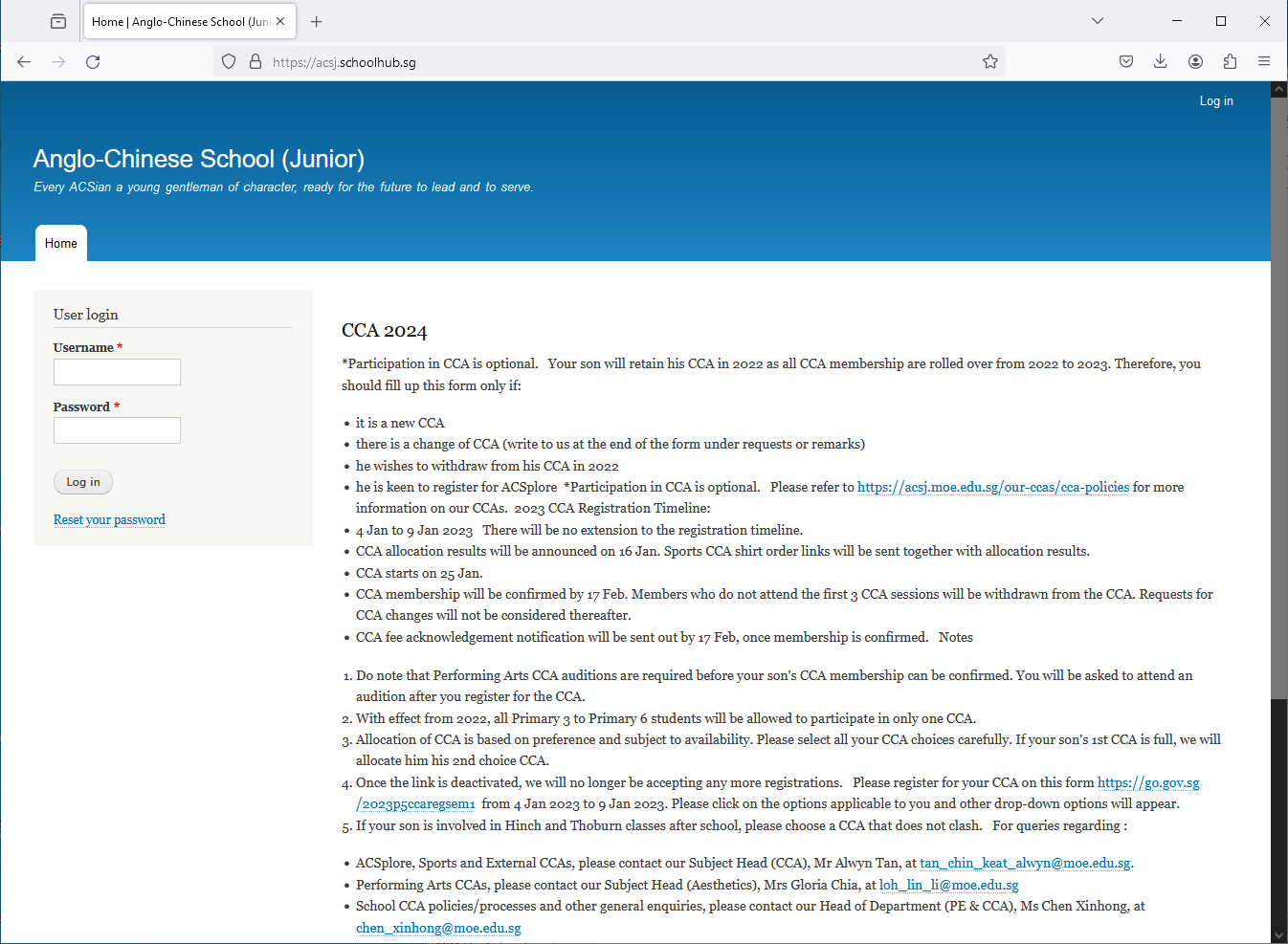 StepsEnter Username Enter PasswordClick Log in buttonUpon successful login, you will be able to see the CCA Registration link under Pupil Menu.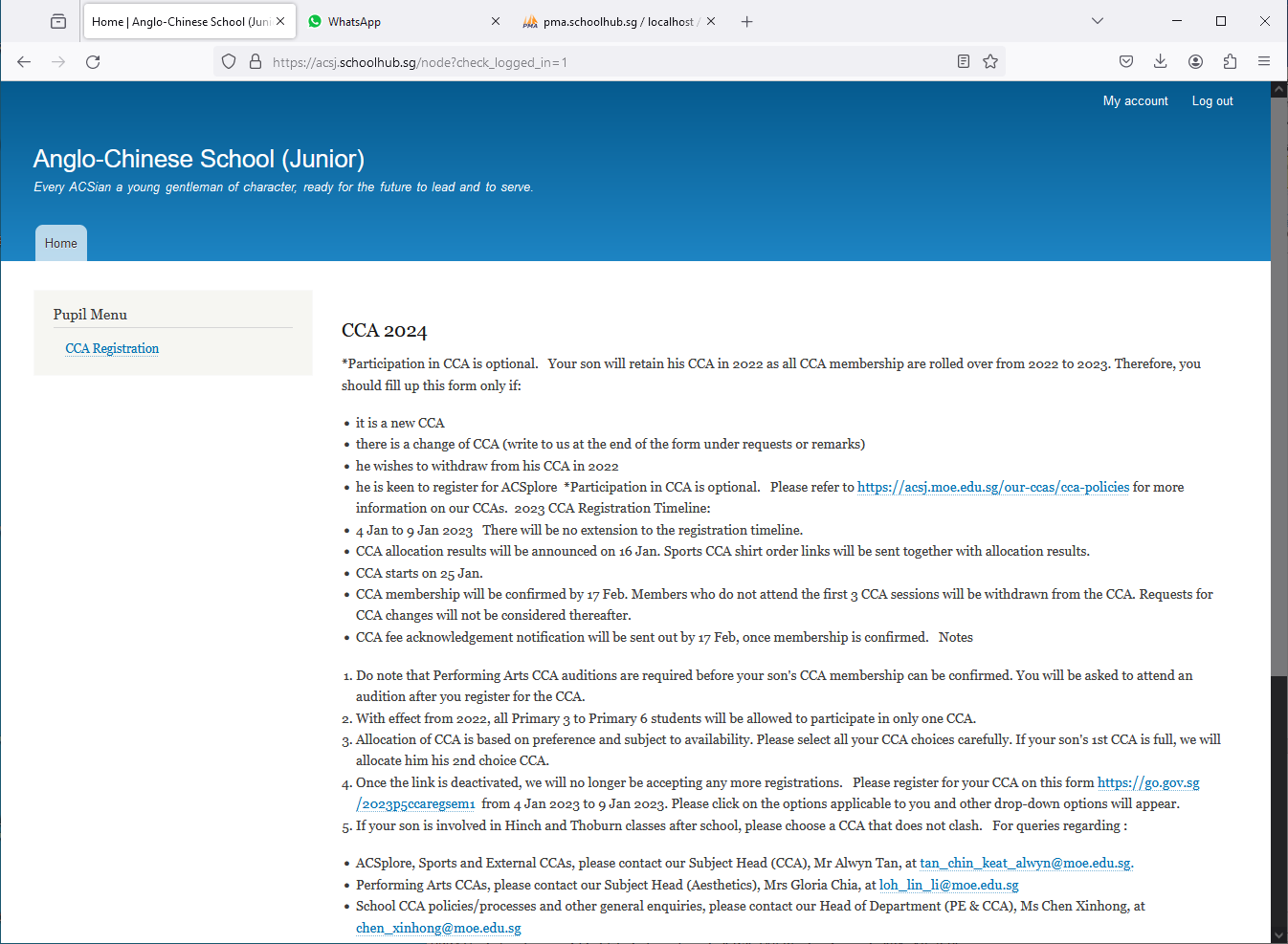 StepsClick on CCA Registration button to beginCCA RegistrationIf you have not registered, you will see this message: “You have not submitted yet”.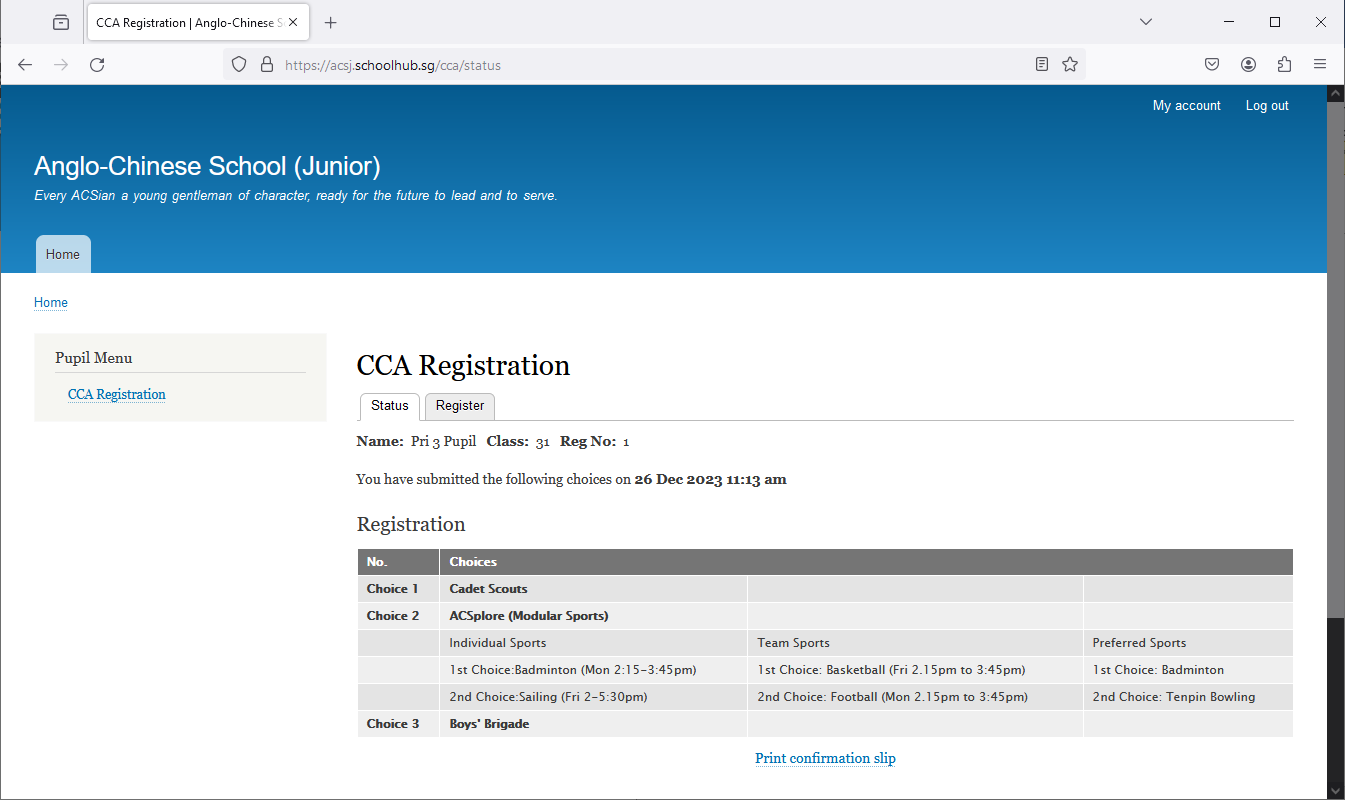 StepsClick on Register tab to beginInformation NeededChoices (Your choice of preference)1st choice2nd choice3rd choice If you choose Uniform Group, Performing Arts or Clubs and SocietiesNo further action neededIf you choose ACSplore (Modular Sports)Individual SportsIndividual Sports 1st ChoiceIndividual Sports 2nd ChoiceTeam SportsTeam Sports 1st ChoiceTeam Sports 2nd ChoiceTraining Squad (Optional)1st Preferred Sport2nd Preferred SportRequest or RemarkChoicesYou shall indicate your choice of preference with Choice No 1 as your most preferred choice, follow by Choice No 2, Choice No 3 etcStepsFill in all your choicese.g. 1st Choice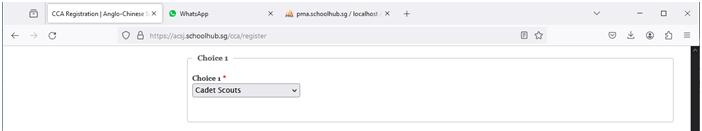 e.g. 2nd Choice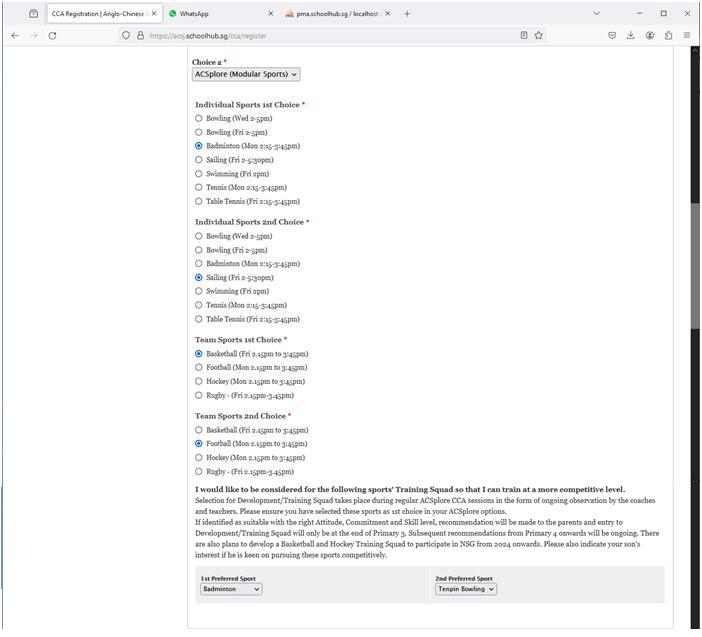 e.g. 3rd Choice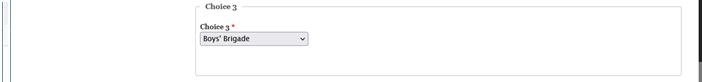 Remark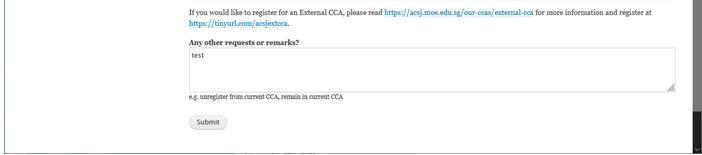 StepsFill up all the information, if availableClick Submit button Note:You may Re-Submit if you decide to change your choices (Until the closing Date)Print Confirmation SlipNoteYou may print a copy of the Confirmation Slip for your own reference.Sample Confirmation Slip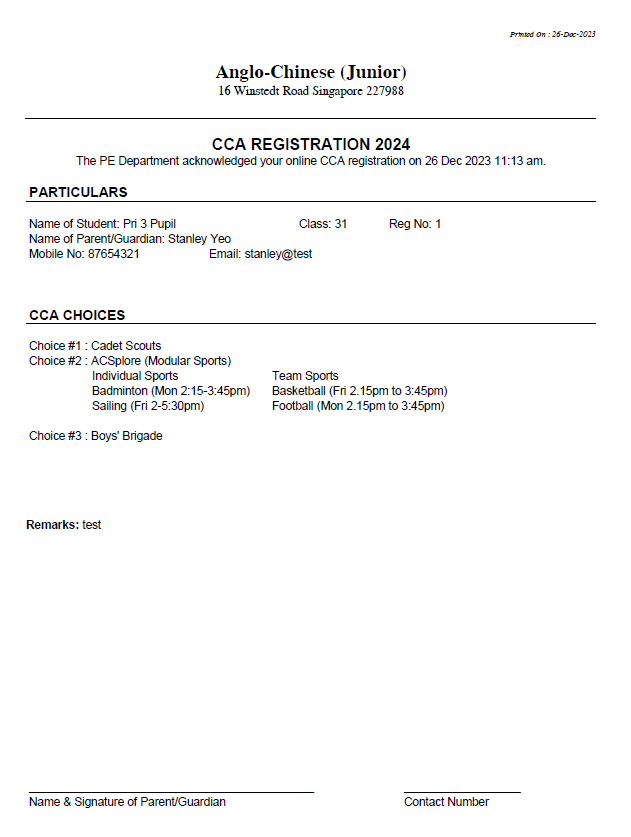 